HOW TO:  MATTE FINISH TEMPLATE Create a new file 13 x 19 inches with a resolution of 300
Open the image you want to work (File – Place Embedded). The image should be ABOVE center.  
Make the Background layer active.  Make a new layer above the background layer.
Make a border around the image:  Select the Rectangular Marquee tool and draw a rectangle that is slightly bigger than the image.
Press D to set the foreground and background colours to default (black/white) then press X to switch the colours so that white is the foreground colour.
Press ALT + Backspace which will fill the selection with white
Press CTRL + D to deselect
Take the eye off of the background layer so you can see the result so far
Make Layer 1 (the white-filled rectangle) active
In the layers panel, click on Fx and choose Inner Glow, change the Blend Mode to Normal and the Default Colour to Black
Change the size to about 16 and the opacity to about 30%. Click OK
Use the text tool to add:{Your Name} PhotographyPortfolio Collection
Use the brush tool to add your signature
Click on the Move Tool.  Align layers horizontally by clicking on the background layer and Shift + Click on Layer 1 then click the horizontal align button 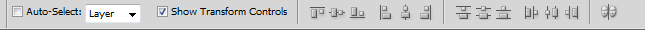 Optional:  Steps to add a BorderSelect the Rectangular Marquee tool
Select the background layer to make it active.
Draw around the inside edges of your document. Leave a small amount of space between the selection and the edge of the template.
Choose Select/Modify/Border and set it to approximately 20px
Choose Layer/New Fill Layer/Colour.  Click OK and select your colour.